(A=8, S=0)Vice-Chair
Bates, Patricia C.

Members
Bradford, Steven
Jones, Brian W.
Kamlager, Sydney
Laird, John
Wieckowski, Bob
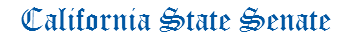 APPROPRIATIONS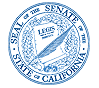 ANTHONY PORTANTINO CHAIRStaff Director
Mark McKenzie

Principal Consultant
Ashley Ames
Lenin Del Castillo
Robert Ingenito
Samantha Lui
Shaun Naidu
Janelle Miyashiro

Committee Assistant
Jennifer Douglas
State Capitol, Room 2206
(916) 651-4101
AGENDAMonday, June 21, 2021 
10 a.m. -- John L. Burton Hearing Room (4203)AGENDAMonday, June 21, 2021 
10 a.m. -- John L. Burton Hearing Room (4203)AGENDAMonday, June 21, 2021 
10 a.m. -- John L. Burton Hearing Room (4203)MEASURES TO BE HEARD IN FILE ORDERAB 39ChauCalifornia-China Climate Institute.AB 277ValladaresDomestic violence: victims: address confidentiality.AB 453Cristina GarciaSexual battery: nonconsensual condom removal.AB 472CooleyCampsite reservations: securing an equitable process.AB 556MaienscheinMisuse of sperm, ova, or embryos: damages.AB 1010BermanArchitects: continuing education.AB 1585Health Cmte.Health care.AB 1593Lorena GonzalezState claims: California Victim Compensation Board: Government Claims Program. (Urgency)